Barbie Zipline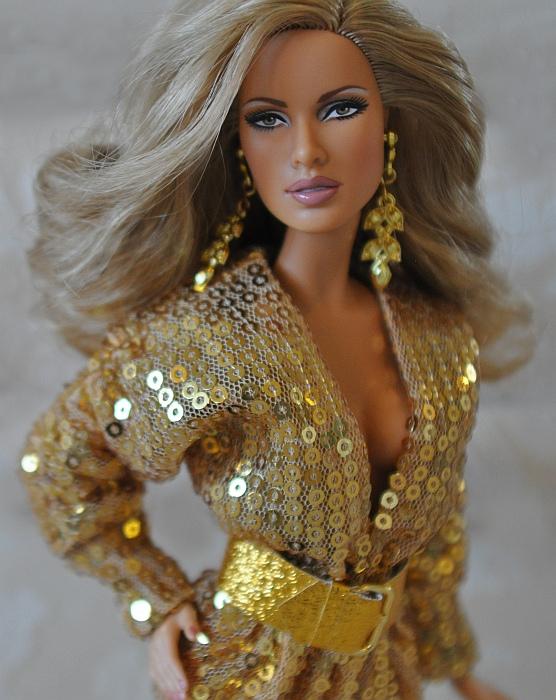 Barbie is adventurous.  She is dangerous.  She wants to venture into the world of ziplining.  Your job is to design the most exciting zipline given the constraints that you have to work with.  The SetupBarbie will begin her zipline from the second floor of the math buildingBarbie will end her zipline at a distance that you determine as safe, yet funBarbie must land safe, meaning that she can be caught with one hand at the conclusion of her journeyDetermine your distance prior to running a testYour TasksInput the height of the ziplineDetermine the ending point of the ziplineCompute the lengths of twine required to create the optimum zipline (minimum of 3) using the distance formula and the Pythagorean Theorem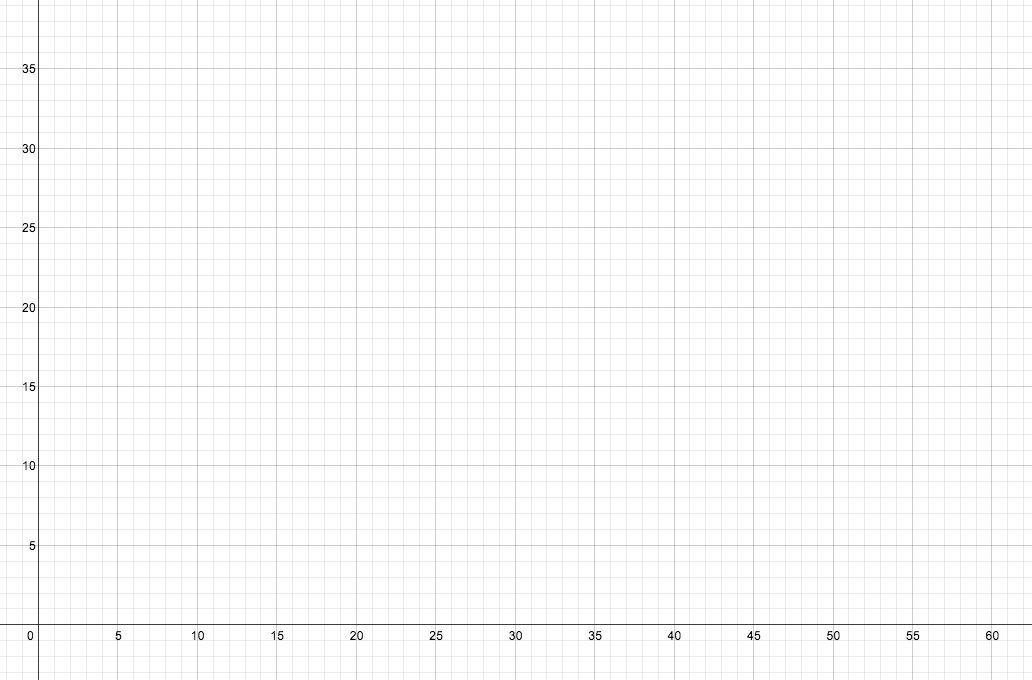 Once you’re finished, we will test.  Finally, you will create a promotional flyer (get creative) that justifies why your zipline is the best one for Barbie, including a mathematical explanation.Grading Rubric for Barbie ZiplinePythagorean TheoremDistance FormulaDistance1234Calculations with Distance FormulaNo calculations are correct, but proper work is shown using DFCalculations for 1 distance is correct using DFCalculations for 2 distances are correct using DFAll calculations for 3+ distances are accurate using DFGraphNo distances are graphed properly, but > 1 distance is attempted1 distance is graphed and demonstrated properly2 distances are graphed and demonstrated properly A minimum of three distances are graphed and demonstrated properlyCalculations with Pythagorean TheoremNo calculations are correct, but proper work is shown using PTCalculations for 1 distance is correct using PTCalculations for 2 distances are correct using PTAll calculations for 3+ distances are accurate using PTPromotional FlyerRoutes are explained, but no mathematical justification1 possible route explained using mathematical justification2 possible routes explained using mathematical justificationAll possible routes explained using mathematical justification